Задание № 16-17  работа с таблицей16. Учащиеся проанализировали собранные данные в целях выявлениязависимости между особенностями климата и географическим положениемпункта. У всех учащихся выводы получились разные. Кто из учащихсясделал верный вывод на основе представленных данных?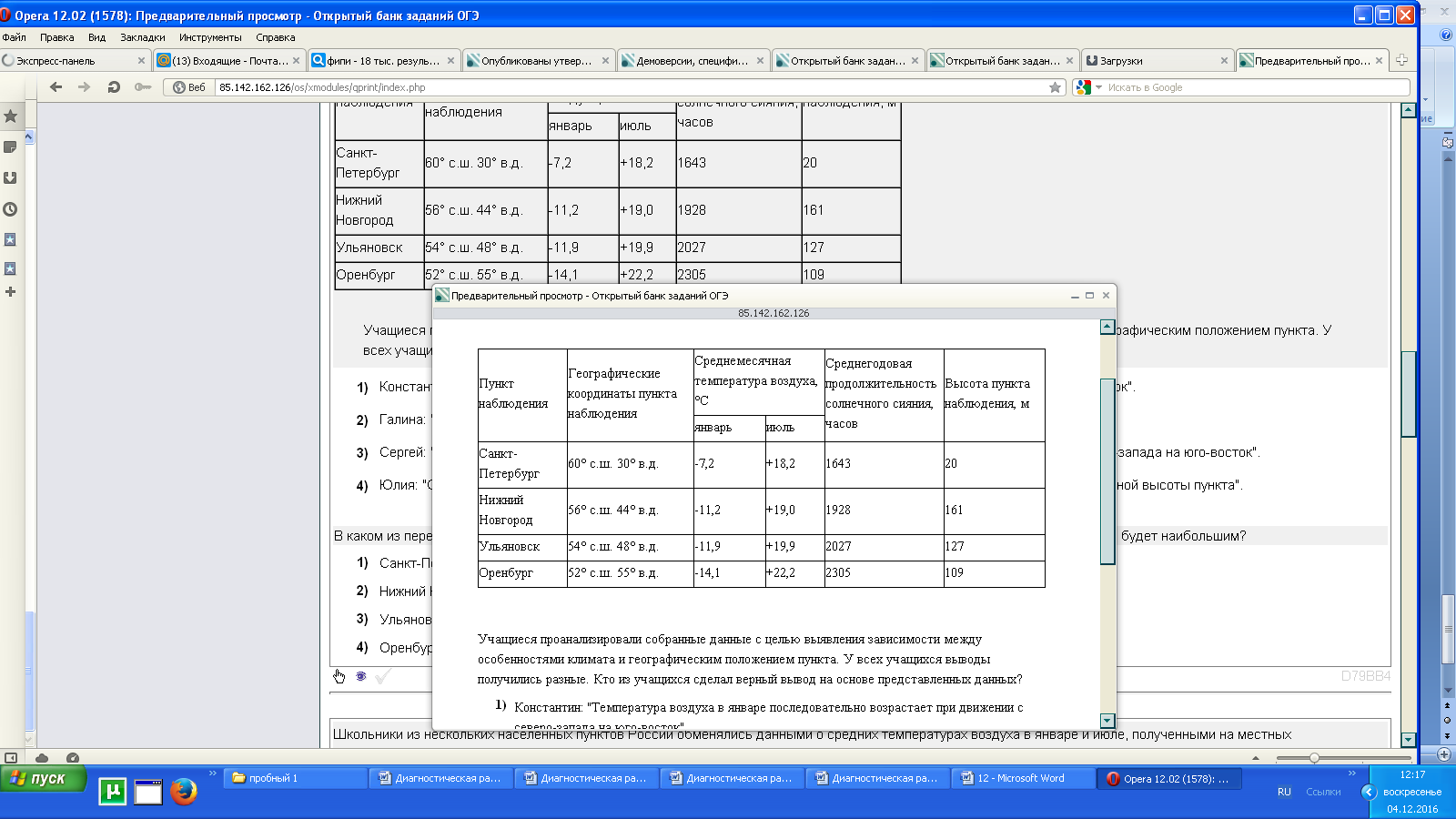 1) Константин: "Температура воздуха в январе последовательно возрастает при движении с северо-запада на юго-восток".(смотрим столбец температуру января) Ответ не верный Температура понижается.2) Галина: "Температура воздуха в июле последовательно понижается с увеличением абсолютной высоты пункта". Ответ не верный3) Сергей: "Среднегодовая продолжительность солнечного сияния последовательно возрастает при движении с северо-запада на юго-восток". Ответ верный 4) Юлия: "Среднегодовая продолжительность солнечного сияния последовательно возрастает при увеличении абсолютной высоты пункта". Ответ не верный29.В каком из перечисленных городов 23 сентября  угол падения солнечных лучей в полдень по местному солнечному времени  будет наибольшим? 1) Санкт-Петербург  	 2) Нижний Новгород3) Ульяновск      	 4) ОренбургВторой вариант вопроса.  каком из перечисленных городов 16 мая продолжительность светового дня будет наименьшей?Итак, вспомним22 июня солнце бывает в зените в северном полушарии, 22 декабря в южном полушарии 23 сентября день осеннего равноденствия 21 марта день весеннего равноденствия Летний период в северном полушарии с 21 марта по 23 сентября – продолжительность дня увеличивается к северу, за полярным кругом – полярный день Зимний период с  23 сентября по 21 марта - продолжительность дня увеличивается к югу, за полярным кругом – полярная  ночь. В южном полушарии  –  всё наоборот